Министерство образования и науки Российской ФедерацииВладивостокский государственный университет экономики и сервисаКафедра туризма и гостинично-ресторанного бизнесаРеферат по краеведениюПервые предприниматели ВладивостокаСтудент Трегубов А.С. СС-10-01Преподаватель Ильяшенко Е.С.Владивосток 2010ВведениеВ современных условиях, когда общество ищет возможные пути выхода из кризиса, опыт наших предков просто необходим. В этой связи, безусловно, интересен материал об отечественных предпринимателях на Амуре в дореволюционный период.Цель данной работы - воссоздать картину формирования и деятельности крупной буржуазии и купечества во Владивостоке во второй половине XIX века и начале ХХ века.По словам современника, к концу 50-х годов XIX века Амурский край являлся «самым интересным предметом», на который были обращены взоры русских, а в особенности сибиряков. А активная торгово-промышленная жизнь на далёкой реке была конкретным проявлением этого интереса. «Фундамент» был заложен Российско-Американской компанией, дела которой в середине XIX века шли к закату. Первые предприниматели ВладивостокаПроцесс колонизации окраины создал спрос на промышленные изделия и продовольствие, а постепенное развитие капитализма в сельском хозяйстве стимулировало рост её «товарности». Дальневосточный регион превращался в рынок сбыта промышленной продукции и источником сырья для Европейской России и иностранных государств: Германия, Япония, Англия, Америка и др. Главными центрами торговой деятельности были города Благовещенск, Хабаровск и Николаевск, оборот предприятий которых в 1900 году составил 17,5 млн. рублей. Условия освоения далёкой окраины и влияние сибирских старо-купеческих монополий способствовали утверждению универсальных форм торговли. Товары закупались оптовиками на Нижегородской ярмарке, в Москве, Одессе, Лондоне, Гамбурге, Сан-Франциско и других городах и морем доставлялись на Дальний Восток. Необходимость годовых закупок товаров заставляла торговцев-оптовиков прибегать к кредиту, условия которого у российских кредиторов составляли 12% годовых. Кроме того, 11-12% годовых брали транспортно-страховые компании за доставку грузов на далекую окраину. Как видно, торговое предпринимательство было делом хлопотным, дорогим и получение прибылей гарантировалось при использовании методов первоначального накопления, прежде всего, неэквивалентной торговли.К 60-м годам пост Владивосток становится центром развития общественной деятельности, развивается и торгово-коммерческая деятельность.В последние дни декабря . во Владивостоке свершилось немало событий. Был назначен первый начальник поста Владивосток лейтенант Евгений Бурачек. Открылась первая лавка Амурской торговой компании, появились первые гражданские жители. Началось строительство церкви во имя «Успенья Пресвятой богородицы». 24 декабря, день, когда с появлением первой звезды завершается строгий Филипповский пост и наступает праздник Рождества Господня купеческому обществу был представлен прибывший во Владивосток в том же . и решивший надолго обосноваться в нем Яков Лазаревич Семёнов. 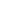 Семенов был родом с верховьев Енисея, и знакомство с торговлей начал мальчиком (была и такая должность) в абаканском магазине сибирского купца Кузнецова. Расторопность юноши отметили и порекомендовали хозяину на должность помощника приказчика в Амурское отделение кузнецовского Торгового дома. В . он уже представляет этот дом в Николаевске. В . Яков расстается с Торговым домом Кузнецова, приписывается к Николаевскому купеческому обществу по разряду мелких торговцев (на гильдию капиталов не хватило) и начинает заниматься разъездной торговлей в Зауссурийском крае. Это была очень распространенная форма торговли в таежных, малонаселенных местах. В основном этим занимались китайские торговцы Маньчжурии. Поселившись у военного поста в бухте Св. Ольги, Яков в течение двух лет с работником и двумя вьючными лошадками обошел почти что все среднее Приморье. Привезенные из Николаевска ткани, посуду, охотничьи ружья и ножи он обменивал у гольдов, удехейцев и тазов на меха. Когда ему сообщили, что в южном Приморье появились русские военные посты, он решил попытать счастья на новом месте. Уже с Амура, общаясь с китайцами, постепенно овладел китайским языком (пекинским диалектом) и потому надеялся заняться торговлей и с Китаем. В пост Владивосток он с женой и сынишкой прибывает в . на шхуне Амурской торговой компании «Святой Феодосий» вместе с ее приказчиком Богачевым. Первому гражданскому жителю и предпринимателю первый начальник поста лейтенант Бурачек смог выделить лишь одну комнату в казарме. Оказывать помощь ему приказали Амурской торговой компании. В . начальник поста совершает первый землеотвод, и Яков Семёнов становится первым землевладельцем. Ему отвели участок под усадьбу рядом с домиком начальника поста и большой участок на берегу небольшой бухты Амурского залива. Так в топонимике поста появились: Семёновский покос, бухточка стала Семёновским ковшом, а дорога, по которой из нее в пост привозили доставленное морем, получила название Семёновского взвоза. Потом покос, возвращенный городу, стал Семёновским базаром, ввоз - улицей Семёновской, но бухточка так и осталась Семёновским ковшом. В . в связи с ликвидацией компанейской лавки, Семёнов скупил за гроши остатки ее товаров и, распродав всё, лавку в посту закрыл. К тому времени он, как писалось в официальных отзывах, «обзавелся полным хозяйством и оседлостью». Появились и конкуренты. В посту открыли лавки, перебравшиеся из Китая торговцы Кунст и Альберс, и Семёнов решил занять новую торговую нишу. Еще в заливе Св. Ольги Семенов познакомился со скупщиками морской капусты и понял прибыльность этого дела. Семёнова давно привлекали внешний рынок и его высокая доходность. В . они с Бурачеком пытались побывать на Хунчуньской ярмарке, но попасть на нее им не удалось. Маньчжурские власти въезду в город русских купцов решительно воспрепятствовали, но эта помеха предприимчивого торговца не остановила. Из воспоминаний Семенова: «Осенью . купил я от промышленников морскую капусту и отправился в Шанхай на зафрахтованных парусных судах, но этот первый опыт был неудачным». На месте Яков Лазаревич выяснил, что вся оптовая продажа капусты идет через северокитайский порт Чифу. Пришлось товар перегружать на английское попутное судно. Расходы за полученную «науку» съели всю прибыль. На следующий год он начал собственный промысел водоросли. Потом, загрузив германскую шхуну «Тэлли» добытой капустой и трепангами, Семёнов отправился прямо в Чифу. Удачно сбыв товар, он покрыл не только прошлогодние убытки, но и получил приличный доход. Так Яков Лазаревич становится во Владивостоке первым купцом - предпринимателем. От залива Святой Ольги до реки Туманная были разбросаны его промыслы. С . он в порту и первый русский судовладелец. На собственной шхуне «Эмилия» он обходит побережье, проверяя работу добытчиков морской капусты и трепанга. Всюду нужен хозяйский глаз. Потом все добытое будет продано в Китае. Но дело только развивается. Несмотря на большую конкуренцию со стороны китайских купцов, дела Семенова шли неплохо. На морской капусте, агар-агаре, а затем и на рыбе строилось его благосостояние. Спустя двадцать лет, обобщая свой опыт по добыче ценного морского продукта, Яков Лазаревич писал: "Что касается развития промысла и сбыта русской морской капусты в будущем, то с распространением ее в Китае и увеличением числа потребителей, на что есть некоторые данные, можно надеяться на постепенное увеличение..."Прибывший в . во Владивосток путешественник штабс-капитан Н. Пржевальский заносит в экспедиционный дневник: «Из русских купцов только один, живущий во Владивостоке, занимается торговлей морской капустой, да и то в небольших размерах». Постепенно состояние торговца растет. В . он приписывается ко второй гильдии и получает право именоваться во всех официальных бумагах «Яков Лазаревич Семёнов». В . начинает заниматься и рыбопромышленной деятельностью. Балыки и икра с промыслов Семёнова пользуются большим спросом, и дипломы разного рода выставок тому подтверждение. Расширение дела потребовало дополнительных капиталов, и потому Яков Лазаревич создает с англичанином Демби фирму «Семёнов и К.». Ей принадлежат золотые прииски, она занимается рыбным промыслом, марикультурой (морская капуста, трепанги), поставками для казны и сбытом морепродуктов и капусты в Китай. Шхуны компании перевозят пассажиров и доставляют товары в самые отдаленные поселки побережья Приморья и Сахалина. Яков Лазаревич был первым из владивостокских предпринимателей, кто имел свое представительство в г.Хокадате на о.Хоккайдо (Япония). Практически он был агентом русских судоходных компаний на этом острове Японии. С первых лет жизни во Владивостоке Семенов занимается общественной деятельностью. В . жители поста избирают его временным, а в . постоянным Общественным старостой. С ведением во Владивостоке в . Городового положения и после проведения первых выборов до последних дней жизни он является гласным городской думы. С переводом Областного правления из Хабаровска на берег Золотого Рога становится в нем непременным членом торговой депутации и членом статистического комитета. И потому к своей фамилии Семенов получил право добавить: потомственный почетный гражданин и купец первой гильдии. По наследству, кроме капитала, передавались только эти звания, ограждавшие от многих административных неприятностей. Несмотря на большую конкуренцию со стороны китайских купцов, дела Семенова шли неплохо. На морской капусте, агар-агаре, а затем и на рыбе строилось его благосостояние. Спустя двадцать лет, обобщая свой опыт по добыче ценного морского продукта, Яков Лазаревич писал: "Что касается развития промысла и сбыта русской морской капусты в будущем, то с распространением ее в Китае и увеличением числа потребителей, на что есть некоторые данные, можно надеяться на постепенное увеличение..."В 1878 году Я. Л. Семенов начал вести промысел на Сахалине, где произрастала хорошая морская капуста. А почти через десять лет за образцы морской капусты и рыб, добываемых у этого острова, Яков Лазаревич получил диплом и серебряную медаль Главной экспертной комиссии Всероссийской рыбопромышленной выставки в Петербурге. Это будет не последняя награда купца-в 1896 году на знаменитой Нижегородской ярмарке он завоюет Золотую медаль.Яков Лазаревич Семенов прожил долгую и счастливую жизнь. Его коммерческим начинанием сопутствовал успех, владивостокцы неизменно избирали его гласным, он был душой многих дел в городе: будь то юбилейные даты, праздники, комиссии по призрению бедных и др. 23 февраля 1913 года "первого гражданского жителя" и почетного потомственного гражданина Я. Л. Семенова не стало. Городская дума почтила его память вставанием.Еще в начале своей предпринимательской деятельности, в 1865 году, будучи по торговым делам в Чифу, Я. Л. Семенов сошелся с немецким купцом Кунстом, который торговал хлопком и шелком. Но дела Густава Кунста шли не блестяще, и он решил помочь владивостокцу. Спустя некоторое время уже Я. Л. Семенов помог Кунсту обосноваться во Владивостоке.Густав Альбертс (1838 - 1911) - один из пионеров коммерческого освоения Дальнего Востока. Выходец из Гамбурга, прибыл во Владивосток на барке "Оскар" в 1864 году, где основал в 1864 с Г. Кунстом небольшой магазин выросший потом в крупнейшую на Дальнем Востоке фирму "Кунст и Альберс", имевшую 33 филиала во всех крупных городах Российской империи и соседних азиатских странах, начиная с Хабаровска и Николаевска-на-Амуре, Благовещенска и кончая Порт-Артуром, Нагасаки и Шанхаем. Путешественникам в конце начала XX - конца XIX века справочник рекомендовал не брать наличные деньги, которые могут пропасть тем или иным образом, а открывать счета в фирме "Кунст и Альберс", что позволяло в любом городе получит желаемую сумму. Фирма построила во Владивостоке первую электростанцию, бассейн, содержала оленарий, субсидировала многие проекты по развитию города. Жертвовались деньги на строительство лютеранской кирхи во имя Св. Павла. После 1917 года все предприятия, располагавшиеся в городе, были национализированы, но фирма продолжала довольно успешно вести свои дела в Китае, где у нее оставались свои филиалы, и до окончательного прихода к власти Мао Дзе Дуна совершала торговые операции.В 1895 году в Хабаровске было открыто Отделение Торгового дома «Кунст и Альберс». Просуществовало оно ровно 35 лет. Это была одна из крупнейших торговых фирм не только на Дальнем Востоке, но и в России. Основана она была немцами Густавом Кунстом и Густавом Альберсом, не в Германии, а на Дальнем Востоке, в России. Местом основания был город Владивосток, и произошло это в 1864 году, спустя всего 4 года после возникновения этого города. Уже через два года появилось первое отделение фирмы «Кунста и Альберса» в Посьете. Учитывая полное отсутствие транспортных связей с центральной Россией, фирма производила закупки товаров в Шанхае, ограничиваясь лишь товарами первой необходимости. Всего один раз в году во Владивосток приходили парусные суда с казённым провиантом, торговых перевозок они не осуществляли. Развивая собственное дело, Кунст и Альберс прекрасно понимали, что дело должно быть прибыльным. Вначале 1880-х годов из Одессы во Владивосток открываются регулярные рейсыпароходов Добровольного флота, фирма Кунста и Альберса сразу уловила преимущество и выгоду этого важного предприятия. В Одессе она открывает свою закупочную контору и налаживает тесные связи с другими торговыми фирмами- поставщиками крупных российских городов, а вскоре поваляются её закупочные конторы в таких городах, как Варшава, Петербург, Москва, Рига и других. Основным совладельцем Кунста и Альберса становится Адольф Васильевич Даттан, который вошёл в фирму в 1886 году полным товарищем. С этого времени фирма расширяет сферу своей деятельности по всему Дальнему Востоку, открывая филиалы и отделения во многих городах и населённых пунктах. В 1887 году – в Славянке; в 1888 году – в Барабаше и в Никольск-Уссурийске;.в 1895 году в Хабаровске и в Благовещенске; в 1890 году в Харбине. Всего 30 магазинов. Во всех своих отделениях фирма строила собственные торговые и складские здания, в большинстве случаев капитальные. Учитывая огромные объёмы перевозок, большое внимание уделяется устройству складских помещений. Практически при всех отделениях были построены хорошие склады, обеспечивающие хранение крупных запасов самых разнообразных продовольственных и промышленных товаров. Наличие огромного количества складов позволяло фирме проводить массовые закупки. Фирма, постоянно изучая спрос, всё время расширяла сферу услуг. Кроме основной конторы по оптово-розничной торговле, фирма открыла целый ряд других: комиссионно-транспортную, банкирскую, техническое бюро.На приамурской выставке 1913 года в Хабаровске Торговый Дом «Кунст и Альберс» имел один из лучших павильонов. В павильоне было выставлено большое разнообразие товаров и услуг, которое поражало не только простых жителей, но и специалистов.В филиалах и отделениях Торгового Дома «Кунст и Альберс» в 1913 году насчитывалось около полутора тысяч служащих. В деятельности фирмы далеко не последнее место отводилось заботе о своих работниках. Затрат на социальные нужды фирма не жалела. Так, для неженатых работников имелись жилые дома-общежития, они получали также ежедневное питание. Для всех служащих существовала касса взаимопомощи, которая регулярно пополнялась определённым процентом от чистой прибыли фирмы. Служащие фирмы пользовались собственной библиотекой, кегельбаном, больницей, баней и бильярдной. Магазинные мальчики, которые разносили товары по заказам, также имели определённые льготы. Они обучались бесплатно на специальных курсах, на средства фирмы их отправляли летом на отдых в лагеря.В 1898 году не стало Кунста, а в 1910 году и Альберса, место которого занял его сын, доктор права Альфред Альберс. Он-то и принял на себя полное управление всеми делами фирмы на Дальнем Востоке. С самого начала организации отделения фирмы в Хабаровске доверенный Кунста и Альберса А.В.Даттан купил в самом центре города земельный участок, принадлежавший ранее Тифонтаю, и в 1906 году построил на нём каменное торговое здание, а затем и жилые, и складские сооружения. Практически все эти здания сохранились до настоящего времени. Это здания, принадлежавшие фирме, в городах Приморья - Дальнереченске, Уссурийске, Спасске, Партизанске. Наиболее примечательные из них - во Владивостоке, на улице Светланской (ныне здание ГУМа). Изначально это было 3-х этажное здание, перед русско-яппонской войной рядом было построено второе здание, теперь уже в 2 этажа. После погрома 1905г. второе здание было соединено с 1-м и полностью перестроено, приняв окончательный вид.Еще один Торговый дом во Владивостоке был организован под началом коммерсанта, мецената, иркутского купца Ивана Чурина (1833-1895) в 1867 году при участии братьев Бабинцевых - «Чурин И. Я. и Ко». Спустя несколько лет компания уже имела крупные магазины в Чите, Иркутске, Хабаровске, Владивостоке, Благовещенске, а также в Харбине, Шэньяне и на других станциях - вдоль полосы отчуждения Китайской Восточной железной дороги. Торговая марка «Чурин И. Я. и Ко» стала одинаково известной и авторитетной как в России, так и в Китае. После октябрьского переворота имущество фирмы в России было национализировано, но она продолжала свою деятельность в Северо-Восточном Китае. Когда в Китае был установлен коммунистический режим фирма «Чурин И. Я. и Ко» была передана китайской стороне, но название ее было сохранено. Сейчас, как и прежде, в престижных магазинах «Чулин» (так их называют китайцы) во всех крупных городах Северо-Восточного Китая можно купить все - от булавки до комнатной мебели. Под маркой «Чурин» в Харбине до сих пор выпускается ряд продуктов, которые изготавливаются по старинным российским рецептам. Среди них первое место по популярности занимает знаменитая чуринская колбаса. «Русская колбаса. Чуринский вкус. Производится с 1919 года», - гласит надпись на ее упаковке. На ней также можно лицезреть старинное здание магазина «Чурин И. Я. и Ко» в Харбине и сценку из жизни его посетителей столетней давности. ЗаключениеЦентром торговли на Дальнем Востоке являлся Владивосток. В . общий грузооборот Владивостока достиг цифры 115 386 603 пуда, а потребительская емкость его выразилась в 28 245 677 пуд. Грузооборот пристани Хабаровск составил ввоз 8 200 900, вывоз 3 170 084 пуд.Сегодня, когда земля во Владивостока ценится на вес золота, трудно даже представить, что в старые времена земельные участки даже в центре города раздавались чиновниками за символическую плату - по 3 копейки за квадратную сажень. Уже на следующий год после своего основания Владивосток был объявлен портом. Здесь ввели порто-франко (право беспошлинной торговли заграничными товарами), что способствовало развитию торговли на берегу Тихого океана. Значение Владивостока как морского порта было быстро оценено иностранцами, которые стали обживаться и организовали торговлю различным товаром. С середины 60-х гг. ХIХ в. на берегу Золотого Рога обосновались и стали процветать торговые дома «Кунст и Альберс», затем «Чурин И.Я. и Ко», «Иоганн Лангелитье и Ко». Американец Смит открыл крупный оружейный магазин, кстати, довольно популярный у жителей, т.к. Владивосток изначально имел бандитскую репутацию. А однофамильцы братья Смит стали владельцами почты. Другой американец - Бриннер - занимался не только торговлей, но и был владельцем пароходов и рудников. И этот список заморских деловых людей, осевших у нас и преуспевших в бизнесе, можно продолжить. Они же владели и самым большим недвижимым имуществом во Владивостоке. Крупные дальневосточные фирмы имели во Владивостоке по несколько магазинов. Так, у фирм «И. Я. Чурин и Ко» и «Кунст и Альберс» были огромные универсальные магазины, в которых можно найти все от смолы и бечевки, до бархата и шампанского и по несколько специализированных магазинов.Большое значение в городской торговле имели Торговые дома «Лангалитье и Ко», «Гейтман и Аурнгаммер», «А. Лопато Сыновей», «Ю. Бринер» и др. Широкую торговлю вели купцы 1 гильдии А. Свидерский, Д. Циммерман, В. Эльвангер, купцы 11 гильдии X. Бирич, А. Демби, Я. Семенов и многие другие.О значительном размахе торговли во Владивостоке говорит и тот факт, что во Владивостоке торговало 15 купцов 1 гильдии, а в Благовещенске только 5. На примере деятельности отдельных торговых компаний Дальневосточного края можно сделать вывод, что провинциальная Россия обладала талантливыми, широко мыслящими, компетентными людьми, которые все свои способности и обширные знания отдавали на решение социально-экономических проблем дальневосточной окраины. Обладая миллионным состоянием, ведя крупные дела, купечество было очень отзывчиво на общественные нужды и жертвовало крупные суммы на школы и другие общеполезные начинания. Купечество и средняя буржуазия сыграли немаловажную роль в развитии экономики и культуры на Дальневосточной окраине России.Библиография1. Алексеев А.И., Морозов Б.Н. Освоение русского Дальнего Востока (Конец XIX в.-.). М.: Наука. 1989. 224 с. 2. Алексеев А.И. Как начинался Владивосток. Владивосток: Дальневосточное книжное издательство. 1985. 224 с. 3. Владивосток. Памятники архитектуры.- Владивосток: изд-во «Дальпресс», 2005.- 179с.4. Деег Л. Кунст и Альберс. Владивосток. История немецкого торгового дома на российском Дальнем Востоке (1864-1924 гг.). Владивосток, Изд-во Примполиграфкомбината. . 57-58.5. Дьяченко Б. Три истории из жизни далекой окраины.- Владивосток, Дальневост. книжн. изд-во, 19896. Ингемансон Б. Потерянный рай // Россия и АТР. 2001. № 4 (34). С. 22-33. 7. Матвеев Н.П. Краткий исторический очерк г. Владивостока. 1910. Переиздание, . Владивосток: Изд-во «Уссури». 1990, с. 35.8. Марков В.М. Здравствуй, Владивосток! – Владивосток: Дальневост. книжн. изд-ство, .9. Старый Владивосток под.ред. Б.И. Ривкина.- Владивосток: изд. "Утро России", 199210. Хисамутдинов А.А. Владивосток. Этюды к истории старого города.- Владивосток: изд-во дальневосточного ун-та, 1992. 328 с.